Información GeneralGlosarioForma, cálculo y presentación de resultados del indicador_________________________		Fernando Noreña JaramilloCoordinador de Pilar		Control de cambiosCódigoVersiónEstadoFecha de creaciónFecha de última modificaciónGSI0002-11Activo28/04/202028/04/2020Nombre: Fortalecimiento de la sostenibilidad y gestión del riesgo del campus Nombre: Fortalecimiento de la sostenibilidad y gestión del riesgo del campus Nombre: Fortalecimiento de la sostenibilidad y gestión del riesgo del campus Nombre: Fortalecimiento de la sostenibilidad y gestión del riesgo del campus Nombre: Fortalecimiento de la sostenibilidad y gestión del riesgo del campus Descripción: Intervenciones realizadas o tendientes a garantizar el sosteniente de la infraestructura física y de los equipos existentes en el campus universitario, además de la prevención, atención y gestión de los riesgos y mejoramiento de la movilidad de PMR al interior del campus   Descripción: Intervenciones realizadas o tendientes a garantizar el sosteniente de la infraestructura física y de los equipos existentes en el campus universitario, además de la prevención, atención y gestión de los riesgos y mejoramiento de la movilidad de PMR al interior del campus   Descripción: Intervenciones realizadas o tendientes a garantizar el sosteniente de la infraestructura física y de los equipos existentes en el campus universitario, además de la prevención, atención y gestión de los riesgos y mejoramiento de la movilidad de PMR al interior del campus   Descripción: Intervenciones realizadas o tendientes a garantizar el sosteniente de la infraestructura física y de los equipos existentes en el campus universitario, además de la prevención, atención y gestión de los riesgos y mejoramiento de la movilidad de PMR al interior del campus   Descripción: Intervenciones realizadas o tendientes a garantizar el sosteniente de la infraestructura física y de los equipos existentes en el campus universitario, además de la prevención, atención y gestión de los riesgos y mejoramiento de la movilidad de PMR al interior del campus   Pilar de gestión: Gestión y sostenibilidad InstitucionalPilar de gestión: Gestión y sostenibilidad InstitucionalPilar de gestión: Gestión y sostenibilidad InstitucionalPilar de gestión: Gestión y sostenibilidad InstitucionalPilar de gestión: Gestión y sostenibilidad InstitucionalImpulsor(es) estratégico(s) al que aporta: Fortalecer la sostenibilidad ambiental y la gestión estratégica del campus para aportar al desarrollo social, mejorando continuamente el índice de contribución al desarrollo sostenible.Impulsor(es) estratégico(s) al que aporta: Fortalecer la sostenibilidad ambiental y la gestión estratégica del campus para aportar al desarrollo social, mejorando continuamente el índice de contribución al desarrollo sostenible.Impulsor(es) estratégico(s) al que aporta: Fortalecer la sostenibilidad ambiental y la gestión estratégica del campus para aportar al desarrollo social, mejorando continuamente el índice de contribución al desarrollo sostenible.Impulsor(es) estratégico(s) al que aporta: Fortalecer la sostenibilidad ambiental y la gestión estratégica del campus para aportar al desarrollo social, mejorando continuamente el índice de contribución al desarrollo sostenible.Impulsor(es) estratégico(s) al que aporta: Fortalecer la sostenibilidad ambiental y la gestión estratégica del campus para aportar al desarrollo social, mejorando continuamente el índice de contribución al desarrollo sostenible.Nivel de Gestión: Nivel de Gestión: Nivel de Gestión: Nivel de Gestión: Nivel de Gestión: Proceso del Sistema Integral de Gestión:  Administración Institucional.Proceso del Sistema Integral de Gestión:  Administración Institucional.Proceso del Sistema Integral de Gestión:  Administración Institucional.Proceso del Sistema Integral de Gestión:  Administración Institucional.Proceso del Sistema Integral de Gestión:  Administración Institucional.Factor/Característica de autoevaluación institucional al que apunta:FACTOR 4: PROCESOS ACADÉMICOSCaracterística 12: Política AcadémicaAspecto A: Existencia de ambientes propicios para la discusión crítica sobre la ciencia, la tecnología, la innovación, el arte, la cultura, los valores, la sociedad y el Estado.FACTOR 6: INVESTIGACIÓN Y CREACIÓN ARTÍSTICACaracterística 18: InvestigaciónAspecto A: Calidad de la infraestructura investigativa: laboratorios, equipos, recursos bibliográficos, recursos informáticos, entre otros.FACTOR 9: BIENESTAR INSTITUCIONALCaracterística 24: Estructura y funcionamiento del bienestar institucionalAspecto H: Estrategias orientadas a la inclusión de la población vulnerable y con discapacidad.Aspecto I: Programas y actividades tendientes a prevenir desastres y atender emergencias.FACTOR 11: RECURSOS DE APOYO ACADÉMICO E INFRAESTRUCTURA FÍSICACaracterística 28: Recursos de apoyo académicoAspecto D: Mantenimiento, renovación y acceso de estudiantes y profesores a los equipos didácticos.  Aspecto E: Sitios de práctica acordes con las necesidades de la docencia y la investigación.Característica 29: Infraestructura físicaAspecto B: Capacidad, respeto de normas técnicas, suficiencia, seguridad, salubridad, iluminación, disponibilidad de espacio, dotación, facilidades de transporte y acceso de las áreas recreativas y deportivas. Previsión de su uso por personas con limitaciones físicas.Aspecto C: Buen uso y mantenimiento de los espacios y bienes que garanticen limpieza y un entorno propicio para la labor educativa.Factor/Característica de autoevaluación institucional al que apunta:FACTOR 4: PROCESOS ACADÉMICOSCaracterística 12: Política AcadémicaAspecto A: Existencia de ambientes propicios para la discusión crítica sobre la ciencia, la tecnología, la innovación, el arte, la cultura, los valores, la sociedad y el Estado.FACTOR 6: INVESTIGACIÓN Y CREACIÓN ARTÍSTICACaracterística 18: InvestigaciónAspecto A: Calidad de la infraestructura investigativa: laboratorios, equipos, recursos bibliográficos, recursos informáticos, entre otros.FACTOR 9: BIENESTAR INSTITUCIONALCaracterística 24: Estructura y funcionamiento del bienestar institucionalAspecto H: Estrategias orientadas a la inclusión de la población vulnerable y con discapacidad.Aspecto I: Programas y actividades tendientes a prevenir desastres y atender emergencias.FACTOR 11: RECURSOS DE APOYO ACADÉMICO E INFRAESTRUCTURA FÍSICACaracterística 28: Recursos de apoyo académicoAspecto D: Mantenimiento, renovación y acceso de estudiantes y profesores a los equipos didácticos.  Aspecto E: Sitios de práctica acordes con las necesidades de la docencia y la investigación.Característica 29: Infraestructura físicaAspecto B: Capacidad, respeto de normas técnicas, suficiencia, seguridad, salubridad, iluminación, disponibilidad de espacio, dotación, facilidades de transporte y acceso de las áreas recreativas y deportivas. Previsión de su uso por personas con limitaciones físicas.Aspecto C: Buen uso y mantenimiento de los espacios y bienes que garanticen limpieza y un entorno propicio para la labor educativa.Factor/Característica de autoevaluación institucional al que apunta:FACTOR 4: PROCESOS ACADÉMICOSCaracterística 12: Política AcadémicaAspecto A: Existencia de ambientes propicios para la discusión crítica sobre la ciencia, la tecnología, la innovación, el arte, la cultura, los valores, la sociedad y el Estado.FACTOR 6: INVESTIGACIÓN Y CREACIÓN ARTÍSTICACaracterística 18: InvestigaciónAspecto A: Calidad de la infraestructura investigativa: laboratorios, equipos, recursos bibliográficos, recursos informáticos, entre otros.FACTOR 9: BIENESTAR INSTITUCIONALCaracterística 24: Estructura y funcionamiento del bienestar institucionalAspecto H: Estrategias orientadas a la inclusión de la población vulnerable y con discapacidad.Aspecto I: Programas y actividades tendientes a prevenir desastres y atender emergencias.FACTOR 11: RECURSOS DE APOYO ACADÉMICO E INFRAESTRUCTURA FÍSICACaracterística 28: Recursos de apoyo académicoAspecto D: Mantenimiento, renovación y acceso de estudiantes y profesores a los equipos didácticos.  Aspecto E: Sitios de práctica acordes con las necesidades de la docencia y la investigación.Característica 29: Infraestructura físicaAspecto B: Capacidad, respeto de normas técnicas, suficiencia, seguridad, salubridad, iluminación, disponibilidad de espacio, dotación, facilidades de transporte y acceso de las áreas recreativas y deportivas. Previsión de su uso por personas con limitaciones físicas.Aspecto C: Buen uso y mantenimiento de los espacios y bienes que garanticen limpieza y un entorno propicio para la labor educativa.Factor/Característica de autoevaluación institucional al que apunta:FACTOR 4: PROCESOS ACADÉMICOSCaracterística 12: Política AcadémicaAspecto A: Existencia de ambientes propicios para la discusión crítica sobre la ciencia, la tecnología, la innovación, el arte, la cultura, los valores, la sociedad y el Estado.FACTOR 6: INVESTIGACIÓN Y CREACIÓN ARTÍSTICACaracterística 18: InvestigaciónAspecto A: Calidad de la infraestructura investigativa: laboratorios, equipos, recursos bibliográficos, recursos informáticos, entre otros.FACTOR 9: BIENESTAR INSTITUCIONALCaracterística 24: Estructura y funcionamiento del bienestar institucionalAspecto H: Estrategias orientadas a la inclusión de la población vulnerable y con discapacidad.Aspecto I: Programas y actividades tendientes a prevenir desastres y atender emergencias.FACTOR 11: RECURSOS DE APOYO ACADÉMICO E INFRAESTRUCTURA FÍSICACaracterística 28: Recursos de apoyo académicoAspecto D: Mantenimiento, renovación y acceso de estudiantes y profesores a los equipos didácticos.  Aspecto E: Sitios de práctica acordes con las necesidades de la docencia y la investigación.Característica 29: Infraestructura físicaAspecto B: Capacidad, respeto de normas técnicas, suficiencia, seguridad, salubridad, iluminación, disponibilidad de espacio, dotación, facilidades de transporte y acceso de las áreas recreativas y deportivas. Previsión de su uso por personas con limitaciones físicas.Aspecto C: Buen uso y mantenimiento de los espacios y bienes que garanticen limpieza y un entorno propicio para la labor educativa.Factor/Característica de autoevaluación institucional al que apunta:FACTOR 4: PROCESOS ACADÉMICOSCaracterística 12: Política AcadémicaAspecto A: Existencia de ambientes propicios para la discusión crítica sobre la ciencia, la tecnología, la innovación, el arte, la cultura, los valores, la sociedad y el Estado.FACTOR 6: INVESTIGACIÓN Y CREACIÓN ARTÍSTICACaracterística 18: InvestigaciónAspecto A: Calidad de la infraestructura investigativa: laboratorios, equipos, recursos bibliográficos, recursos informáticos, entre otros.FACTOR 9: BIENESTAR INSTITUCIONALCaracterística 24: Estructura y funcionamiento del bienestar institucionalAspecto H: Estrategias orientadas a la inclusión de la población vulnerable y con discapacidad.Aspecto I: Programas y actividades tendientes a prevenir desastres y atender emergencias.FACTOR 11: RECURSOS DE APOYO ACADÉMICO E INFRAESTRUCTURA FÍSICACaracterística 28: Recursos de apoyo académicoAspecto D: Mantenimiento, renovación y acceso de estudiantes y profesores a los equipos didácticos.  Aspecto E: Sitios de práctica acordes con las necesidades de la docencia y la investigación.Característica 29: Infraestructura físicaAspecto B: Capacidad, respeto de normas técnicas, suficiencia, seguridad, salubridad, iluminación, disponibilidad de espacio, dotación, facilidades de transporte y acceso de las áreas recreativas y deportivas. Previsión de su uso por personas con limitaciones físicas.Aspecto C: Buen uso y mantenimiento de los espacios y bienes que garanticen limpieza y un entorno propicio para la labor educativa.Periodicidad de medición: Periodicidad de medición: Periodicidad de medición: Periodicidad de medición: Periodicidad de medición: Fuentes de datos: Gestión de Servicios Institucionales y Mantenimiento InstitucionalFuentes de datos: Gestión de Servicios Institucionales y Mantenimiento InstitucionalFuentes de datos: Gestión de Servicios Institucionales y Mantenimiento InstitucionalFuentes de datos: Gestión de Servicios Institucionales y Mantenimiento InstitucionalFuentes de datos: Gestión de Servicios Institucionales y Mantenimiento InstitucionalResponsable del cálculo: Mantenimiento Institucional Responsable del cálculo: Mantenimiento Institucional Responsable del cálculo: Mantenimiento Institucional Responsable del cálculo: Mantenimiento Institucional Responsable del cálculo: Mantenimiento Institucional Responsable de Gestión: Gestión de Servicios InstitucionalesResponsable de Gestión: Gestión de Servicios InstitucionalesResponsable de Gestión: Gestión de Servicios InstitucionalesResponsable de Gestión: Gestión de Servicios InstitucionalesResponsable de Gestión: Gestión de Servicios InstitucionalesRenovación de redes: Cambio o sustitución de las redes existentes por redes nuevas, modernas y de mayor eficiencia.Cerramiento: Es la acción y efecto de cerrar o cerrarse (asegurar algo para impedir que se abra, evitar el paso del aire o de la luz, hacer que el interior de algo quede incomunicado con el exterior)Lindero: Que linda o limita con un terreno o fronteraRenovación de equipos: Cambio o sustitución de equipos existentes por nuevos de mayor eficiencia.Aumento de capacidad para atención de servicios: Crecimiento en número de personas que atienden los diferentes servicios de la institución (aseo, seguridad, electricista, plomero, cerrajero, metalistero, apoyo logístico, obras civiles).PMR: Persona de movilidad reducida, son aquellas personas que tienen limitación de moverse sin ayuda externa permanente o temporalmente.APH: Atención Pre Hospitalaria es la atención médica y transporte que se presta a enfermos o accidentados fuera del hospital y que constituye una prolongación del tratamiento de urgencias hospitalarias.Sistema de detección de incendios: Equipos diseñados para detectar la presencia no deseada de fuego mediante la supervisión de los cambios asociados a la combustiónUnidad de medida: Fórmula: ARRE: Actividades de renovación de redes y equiposMR: Meta de renovaciónACP: Aumento de capacidad de personalPR: Personal requeridoIPMRAPH: Intervenciones PMR Y APHMI: Meta intervencionesERDI: Edificaciones que requieren detección de incendiosTE: Total edificacionesConsideraciones metodológicas para el cálculo:El cálculo se realiza con base a los resultados de lo planteado en el plan operativo de la vigencia y de los recursos asignadosInformación soporte (soporte que se carga en el seguimiento):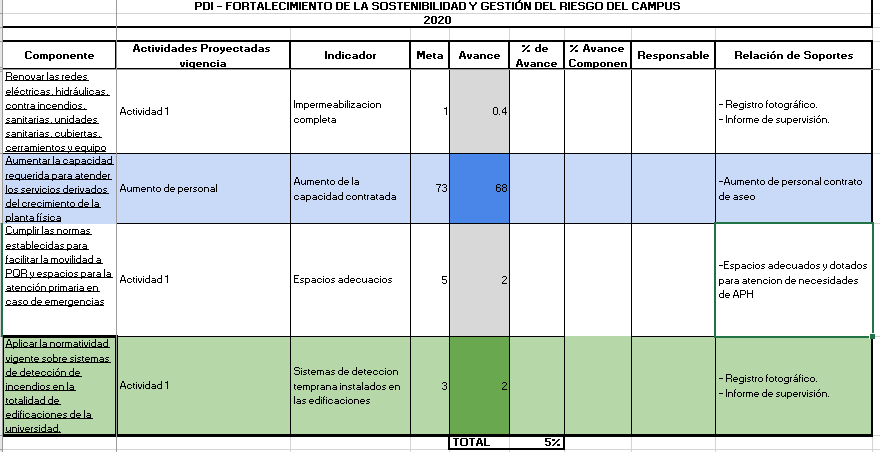 Forma de presentación de resultados (soporte que se carga en el seguimiento):VersiónActa o Acto Administrativo que avala el cambioFecha de modificaciónDescripción del ajusteModifica la forma de cálculo del indicador o lo elimina1Acuerdo 37 del 6 de Noviembre de 201928/04/2020Por medio del cual se aprueba el Plan de Desarrollo Institucional 2029 "Aquí construimos Futuro" y se dictan otras disposiciones.Creación